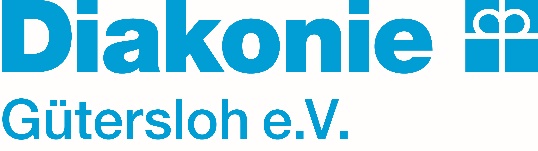 Veränderte Angebote im Begegnungszentrum Café Connect in der Kirchstraße 10a 33330 Gütersloh in der CoronakriseDas Café Connect ist eine Begegnungs- und Integrationsstätte zur Förderung der Integration von Flüchtlingen in Gütersloh. Vor der Corona-Krise diente das Begegnungszentrum Café Connect als offener Treffpunkt für Menschen unterschiedlicher Herkunft.  Es fanden  gemeinsame Aktivitäten im Hinblick auf Austausch, Verständigung, Integration und Bildung und gemeinsame Freizeitaktivitäten statt.Viele der Geflüchteten sind von sozialer Isolation betroffen. Die Kontakteinschränkungen über mehrere Wochen stellt für viele Menschen mit besonderen Bedarfen eine große Herausforderung dar (Isolation, Desorientierung, fehlende Informationsmöglichkeiten, Ängste, fehlende Sprach-kenntnisse).Für die Betreuung von Geflüchteten mit besonderen Betreuungs- sowie Austauschbedarf en ist eine vorsichtige Öffnung des Café Connect unter strengen  Hygienemaßnamen geplant. Kleingruppen  mit max. 5 Teilnehmer*innen werden  von jeweils einer oder zwei festen Betreuungspersonen beaufsichtigt und  zur konsequenten Einhaltung der Hygieneregeln angehalten.Ziel:Sozialpädagogische Betreuung von Kleingruppen im Café Connect unter Berücksichtigung der Hygiene-SicherheitsvorkehrungenZielgruppe:Geflüchtete Menschen aus Gütersloh, Ehrenamtliche in der FlüchtlingshilfeBeginn: ab 25.05.2020Maßnahmen:Unter Einhaltung von Hygieneregeln werden Kleingruppenangebote von max. 5 Teilnehmer*innen im großen Raum des Café Connect ermöglicht. Pro Tag werden  2 Kleingruppen betreut. Jede  Gruppe trifft sich zu einer  festen Zeit an einem festgelegten Wochentag. Die Gruppen werden  von jeweils einer festen Bezugsperson betreut. Folgende Angebote sind vorgesehen: Themenbezogene Gesprächsrunden, z.B  zum  Umgang mit der Krise, zu Erziehungsthemen wie HomeschoolingGruppen für Personen mit besonderes psychosozialer Bedarfen FrauengruppenSpielgruppen (mit Abstand von mind. 1,5 Metern oder auch Spiele draußen)Einer  Gruppe von max.  5 Personen soll  1x wöchentlich das Spielen von Billard ermöglicht werden.Hausaufgabenbetreuung von Schüler*innen der weiterführenden Schulen und Berufsschule, BerufskollegsMathematikkurs  für Erwachsene Hygienemaßnahmen:Es werden keine Lebensmittel und Getränke angeboten.Die Betreuer*innen werden in den Schutzmaßnahmen und Verhaltensregeln (inkl. allg. Regeln des Infektionsschutzes, Einordnung von Erkältungssymptomen etc.) unterwiesen. Teilnehmer*innen mit Symptomen einer Atemwegsinfektion, wird der der Zutritt verweigert. Pro Tag werden nur zwei Kleingruppen für 1,5 Stunden betreut.Die Einhaltung von mind. 1,5 Meter Abstand wird durch die besonders große Räumlichkeit von 84,68 Quadratmetern eingehalten.Die Gruppenangebote finden im Sitzen statt.An jedem Tisch sitzen Personen aus max. einem Haushalt.Die Tische sind getrennt aufgestellt und haben einen Abstand von mind. 1,5 Meter zueinander (gemessen ab Tischkante bzw. den zwischen zwei Tischen liegenden Sitzplätzen) Die Teilnehmer*innen der Gruppen werden von dem/der Betreuer*in einzeln herein gelassen, damit in den Gängen der Abstand von mind. 1,5 Meter eingehalten wird.Alle Teilnehmer tragen eine Mund-Nase-Bedeckung bis sie an ihrem Platz sitzen und der Sicherheitsabstand gewährleistet ist.Bei Verlassen des Sitzplatzes wird die Mund-Nase-Bedeckung getragen.Am Eingang steht ein Desinfektionsmittelspender. Beim  Betreten des Hauses müssen die Hände unter Aufsicht des/der Betreuer*in desinfiziert werden.Teilnehmer*innen, die über keine oder keine adäquate Mund-Nase-Bedeckung verfügen, werden Mund-Nase-Bedeckungen zur Verfügung gestellt.Vor  jeder Nutzung des Raumes wird gelüftet.Die zweite Kleingruppe betritt den Raum nach einer Pause von mind. 15 Minuten.Nach jeder Nutzung des Raumes werden die Tische, Stühle und Türgriffe und alle anderen berührten Gegenstände desinfiziert.Die Spielecke wird nicht genutzt.In den Sanitärräumen sind Flüssigseife und Einmalhandtücher zur Verfügung gestellt.Mehrsprachige Aushänge mit Hygieneanweisungen im Café Connect  und in den sanitären Einrichtungen sind aufgehängt.Tägliche Reinigung der Sanitären Anlagen durch den Reinigungsdienst.Teilnehmerlisten zu den Kontaktdaten und die Zeiträume des Aufenthaltes werden bei jedem   Treffen geführt (einschließlich Einverständniserklärung zur Datenerhebung) zur Ermöglichung einer Kontaktpersonennachverfolgung.Gütersloh, 18.05.2020